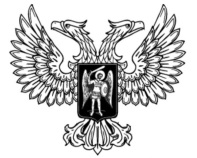 ДонецкАЯ НароднАЯ РеспубликАЗАКОНОБ ОБОРОТЕ НАРКОТИЧЕСКИХ СРЕДСТВ, ПСИХОТРОПНЫХ ВЕЩЕСТВ И ИХ ПРЕКУРСОРОВ НА ТЕРРИТОРИИ ДОНЕЦКОЙ НАРОДНОЙ РЕСПУБЛИКИПринят Постановлением Народного Совета 20 марта 2015 года(С изменениями, внесенными Законами от 29.11.2019 № 74-IIНС,от 05.02.2021 № 246-IIНС)(По тексту Закона слова «Совет Министров» в соответствующем падеже заменены словом «Правительство» в соответствующем падеже согласно Закону от 29.11.2019 № 74-IIНС)Глава 1. Общие положенияСтатья 1. Основные понятияДля целей настоящего Закона используются следующие основные понятия:Наркотические средства – вещества синтетического или естественного происхождения, препараты, включенные в Перечень наркотических средств, психотропных веществ и их прекурсоров, подлежащих контролю в Донецкой Народной Республике, в соответствии с законодательством Донецкой Народной Республики, международными договорами, в том числе Единой конвенцией о наркотических средствах 1961 года.Психотропные вещества – вещества синтетического или естественного происхождения, препараты, природные материалы, включенные в Перечень наркотических средств, психотропных веществ и их прекурсоров, подлежащих контролю в Донецкой Народной Республике в соответствии с законодательством Донецкой Народной Республики, международными договорами, в том числе Конвенцией о психотропных веществах 1971 года.Прекурсоры наркотических средств и психотропных веществ (далее – прекурсоры) – вещества, часто используемые при производстве, изготовлении, переработке наркотических средств и психотропных веществ, включенные в Перечень наркотических средств, психотропных веществ и их прекурсоров, подлежащих контролю в Донецкой Народной Республике, в соответствии с законодательством Донецкой Народной Республики, международными договорами, в том числе Конвенцией Организации Объединенных Наций о борьбе против незаконного оборота наркотических средств и психотропных веществ 1988 года.Аналоги наркотических средств и психотропных веществ – запрещенные для оборота в Донецкой Народной Республике вещества синтетического или естественного происхождения, не включенные в Перечень наркотических средств, психотропных веществ и их прекурсоров, подлежащих контролю в Донецкой Народной Республике, химическая структура и свойства которых сходны с химической структурой и со свойствами наркотических средств и психотропных веществ, психоактивное действие которых они воспроизводят.Препарат – смесь веществ в любом физическом состоянии, содержащая одно или несколько наркотических средств или психотропных веществ либо один или несколько прекурсоров, включенных в Перечень наркотических средств, психотропных веществ и их прекурсоров, подлежащих контролю в Донецкой Народной Республике.Оборот наркотических средств, психотропных веществ – разработка, производство, изготовление, переработка, хранение, перевозка, пересылка, отпуск, реализация, распределение, приобретение, использование, ввоз на территорию Донецкой Народной Республики, вывоз с территории Донецкой Народной Республики, уничтожение наркотических средств, психотропных веществ, разрешенные и контролируемые в соответствии с законодательством Донецкой Народной Республики.Незаконный оборот наркотических средств, психотропных веществ и их прекурсоров – оборот наркотических средств, психотропных веществ и их прекурсоров, осуществляемый в нарушение законодательства Донецкой Народной Республики.Производство наркотических средств, психотропных веществ – действия, направленные на серийное получение наркотических средств или психотропных веществ из химических веществ и (или) растений.Изготовление наркотических средств, психотропных веществ – действия, в результате которых на основе наркотических средств, психотропных веществ или их прекурсоров получены готовые к использованию и потреблению формы наркотических средств, психотропных веществ или содержащие их лекарственные средства.Переработка наркотических средств, психотропных веществ и их прекурсоров – действия, в результате которых происходят рафинирование (очистка от посторонних примесей), повышение в препарате концентрации наркотических средств, психотропных веществ или их прекурсоров, а также получение на основе одних наркотических средств, психотропных веществ или их прекурсоров других наркотических средств, психотропных веществ или их прекурсоров либо получение веществ, не являющихся наркотическими средствами, психотропными веществами или их прекурсорами.Распределение наркотических средств, психотропных веществ – действия, в результате которых в соответствии с порядком, установленным Правительством Донецкой Народной Республики, конкретные юридические лица получают в установленных для них размерах конкретные наркотические средства или психотропные вещества для осуществления оборота наркотических средств или психотропных веществ.Ввоз (вывоз) наркотических средств, психотропных веществ и их прекурсоров (далее – ввоз/вывоз) – перемещение наркотических средств, психотропных веществ и их прекурсоров с территории другого государства на территорию Донецкой Народной Республики или с территории Донецкой Народной Республики на территорию другого государства.Наркомания – заболевание, обусловленное зависимостью от наркотического средства или психотропного вещества.Больной наркоманией – лицо, которому по результатам медицинского освидетельствования, проведенного в соответствии с настоящим Законом, поставлен диагноз "наркомания".Незаконное потребление наркотических средств или психотропных веществ – потребление наркотических средств или психотропных веществ без назначения врача.Государственные квоты на наркотические средства и психотропные вещества (далее – государственные квоты) – квоты на наркотические средства и психотропные вещества, устанавливаемые Правительством Донецкой Народной Республики в соответствии с международными договорами на основании расчета потребности Донецкой Народной Республики в наркотических средствах и психотропных веществах, в пределах которых осуществляется их оборот.Профилактика незаконного потребления наркотических средств и психотропных веществ, наркомании – совокупность мероприятий политического, экономического, правового, социального, медицинского, педагогического, культурного, физкультурно-спортивного и иного характера, направленных на предупреждение возникновения и распространения наркомании.Антинаркотическая пропаганда – пропаганда здорового образа жизни, в том числе физической культуры и спорта, направленная на формирование в обществе негативного отношения к наркомании.Аналитические (стандартные) образцы наркотических средств, психотропных веществ и их прекурсоров (далее также – аналитические образцы) – препараты, состав которых в установленном порядке подтвержден сертификатом качества и которые предназначены для использования в экспертной, оперативно-розыскной, научной и учебной деятельности, а также при медицинском освидетельствовании.Оборот прекурсоров – разработка, производство, переработка, хранение, перевозка, пересылка, отпуск, реализация, приобретение, использование, ввоз на территорию Донецкой Народной Республики, вывоз с территории Донецкой Народной Республики, уничтожение прекурсоров, разрешенные и контролируемые в соответствии с законодательством Донецкой Народной Республики.Производство прекурсоров – действия, направленные на получение готовых к использованию и (или) потреблению прекурсоров из химических веществ и (или) растений.Растения, содержащие наркотические средства или психотропные вещества либо их прекурсоры (далее – наркосодержащие растения) – растения, из которых могут быть получены наркотические средства, психотропные вещества или их прекурсоры и которые включены в Перечень растений, содержащих наркотические средства или психотропные вещества либо их прекурсоры и подлежащих контролю в Донецкой Народной Республике.Культивирование наркосодержащих растений – деятельность, связанная с созданием специальных условий для посева и выращивания наркосодержащих растений, а также их посев и выращивание, совершенствование технологии выращивания, выведение новых сортов, повышение урожайности и устойчивости к неблагоприятным метеорологическим условиям.Незаконное культивирование наркосодержащих растений – культивирование наркосодержащих растений, осуществляемое с нарушением законодательства Донецкой Народной Республики.Лечение больных наркоманией – комплекс медицинских вмешательств, выполняемых по назначению медицинского работника, целью которых является устранение или облегчение проявлений наркомании либо связанных с ней состояний, восстановление или улучшение здоровья, трудоспособности и качества жизни.Реабилитация больных наркоманией – комплекс мероприятий медицинского, психологического и социального характера, направленных на полное или частичное восстановление нарушенных вследствие потребления наркотических средств или психотропных веществ без назначения врача функций пораженного органа либо системы организма и (или) компенсацию утраченных функций, а также максимально возможное восстановление и (или) формирование социальных навыков и навыков психологической устойчивости.Профилактические мероприятия – мероприятия, направленные на предупреждение потребления наркотических средств или психотропных веществ без назначения врача и укрепление психического здоровья лиц, потребляющих наркотические средства или психотропные вещества без назначения врача.Побуждение больных наркоманией к лечению от наркомании и реабилитации – комплекс правовых и организационных мероприятий, направленных на создание дополнительных стимулов для больных наркоманией принимать решение о лечении от наркомании и медицинской и (или) социальной реабилитации.Новые потенциально опасные психоактивные вещества – вещества синтетического или естественного происхождения, включенные в Реестр новых потенциально опасных психоактивных веществ, оборот которых в Донецкой Народной Республике запрещен.Оборот новых потенциально опасных психоактивных веществ – производство, изготовление, переработка, хранение, перевозка, пересылка, приобретение, использование, ввоз на территорию Донецкой Народной Республики, вывоз с территории Донецкой Народной Республики, а также сбыт новых потенциально опасных психоактивных веществ (их продажа, дарение, обмен либо отчуждение этих веществ другим лицам любыми способами).Отпуск наркотических средств, психотропных веществ – действия по передаче наркотических средств, психотропных веществ юридическим лицом в пределах своей организационной структуры, а также физическим лицам для использования в медицинских целях.(Абзац тридцать второй статьи 1 введен Законом от 29.11.2019 № 74-IIНС)Реализация наркотических средств, психотропных веществ – действия по продаже, передаче наркотических средств, психотропных веществ одним юридическим лицом другому юридическому лицу для дальнейших производства, изготовления, реализации, отпуска, распределения, использования в медицинских, ветеринарных, научных, учебных целях, в экспертной деятельности.(Абзац тридцать третий статьи 1 введен Законом от 29.11.2019 № 74-IIНС)Статья 2. Перечень наркотических средств, психотропных веществ и их прекурсоров, подлежащих контролю в Донецкой Народной РеспубликеНаркотические средства, психотропные вещества и их прекурсоры, подлежащие контролю в Донецкой Народной Республике, включаются в Перечень наркотических средств, психотропных веществ и их прекурсоров, подлежащих контролю в Донецкой Народной Республике (далее – Перечень), и в зависимости от применяемых государством мер контроля вносятся в следующие списки:список наркотических средств, психотропных веществ и их прекурсоров, оборот которых в Донецкой Народной Республике запрещен в соответствии с законодательством Донецкой Народной Республики (далее – Список I), за исключением случаев, предусмотренных пунктами 1 и 5 статьи 13 настоящего Закона;список наркотических средств и психотропных веществ, оборот которых в Донецкой Народной Республике ограничен и в отношении которых устанавливаются меры контроля в соответствии с законодательством Донецкой Народной Республики (далее – Список II);список психотропных веществ, оборот которых в Донецкой Народной Республике ограничен и в отношении которых допускается исключение некоторых мер контроля в соответствии с законодательством Донецкой Народной Республики и международными договорами (далее – Список III);список прекурсоров, оборот которых в Донецкой Народной Республике ограничен и в отношении которых устанавливаются меры контроля в соответствии с законодательством Донецкой Народной Республики и международными договорами (далее – Список IV), включающий:а) таблицу прекурсоров, оборот которых в Донецкой Народной Республике ограничен и в отношении которых устанавливаются особые меры контроля (далее – Таблица I); б) таблицу прекурсоров, оборот которых в Донецкой Народной Республике ограничен и в отношении которых устанавливаются общие меры контроля (далее – Таблица II);в) таблицу прекурсоров, оборот которых в Донецкой Народной Республике ограничен и в отношении которых допускается исключение некоторых мер контроля (далее – Таблица III).При формировании таблиц прекурсоров, указанных в пункте 1 настоящей статьи, следует учитывать:особенности физико-химических свойств конкретных веществ;масштабы и объемы оборота конкретных веществ в сфере международной торговли; масштабы и объемы использования конкретных веществ в промышленности и быту;наличие достоверной информации о фактах использования конкретных веществ при незаконном изготовлении наркотических средств и психотропных веществ.Перечень утверждается Правительством Донецкой Народной Республики по представлению республиканского органа исполнительной власти, осуществляющего функции по выработке и реализации государственной политики и нормативному правовому регулированию в сфере здравоохранения Донецкой Народной Республики. Перечень подлежит официальному опубликованию в соответствии с законодательством Донецкой Народной Республики.Порядок внесения изменений и дополнений в Перечень устанавливается Правительством Донецкой Народной Республики.В отношении препаратов предусматриваются меры контроля, аналогичные тем, которые устанавливаются в отношении наркотических средств и психотропных веществ, содержащихся в них.В отношении препаратов, которые содержат малые количества наркотических средств, психотропных веществ и их прекурсоров, внесенных в списки II, III или IV, и поэтому не представляют опасности в случае злоупотребления ими или представляют незначительную опасность и из которых указанные средства или вещества не извлекаются легкодоступными способами, могут исключаться некоторые меры контроля, установленные настоящим Законом. Порядок применения мер контроля в отношении указанных препаратов устанавливается Правительством Донецкой Народной Республики.Республиканский орган исполнительной власти, осуществляющий функции по выработке и реализации государственной политики и нормативному правовому регулированию в сфере здравоохранения и республиканский орган исполнительной власти по контролю за оборотом наркотических средств и психотропных веществ, устанавливают предельно допустимое количество наркотических средств, психотропных веществ и их прекурсоров, содержащихся в препаратах, указанных в пункте 6 настоящей статьи.Статья 3. Перечень растений, содержащих наркотические средства или психотропные вещества либо их прекурсоры и подлежащих контролю в Донецкой Народной РеспубликеНаркосодержащие растения, подлежащие контролю в Донецкой Народной Республике, включаются в Перечень растений, содержащих наркотические средства или психотропные вещества либо их прекурсоры и подлежащих контролю в Донецкой Народной Республике.Перечень растений, содержащих наркотические средства или психотропные вещества либо их прекурсоры и подлежащих контролю в Донецкой Народной Республике, утверждается Правительством Донецкой Народной Республики по представлению республиканского органа исполнительной власти, осуществляющего функции по выработке и реализации государственной политики и нормативному правовому регулированию в сфере здравоохранения и республиканского органа исполнительной власти по контролю за оборотом наркотических средств и психотропных веществ.К хранению, перевозке, пересылке, реализации, приобретению, использованию, ввозу (вывозу) наркосодержащих растений и частей таких растений, которые не включены в Перечень наркотических средств, психотропных веществ и их прекурсоров, подлежащих контролю в Донецкой Народной Республике, применяются меры контроля, аналогичные мерам, применяемым в отношении содержащихся в них наркотических средств, психотропных веществ или их прекурсоров.Меры контроля, предусмотренные пунктом 3 настоящей статьи, не применяются в отношении сортов наркосодержащих растений, разрешенных для культивирования в промышленных целях (за исключением производства и изготовления наркотических средств и психотропных веществ) и их частей.Статья 4. Реестр новых потенциально опасных психоактивных веществ, оборот которых в Донецкой Народной Республике запрещен1. В Реестр новых потенциально опасных психоактивных веществ, оборот которых в Донецкой Народной Республике запрещен (далее – Реестр), включаются вещества, вызывающие у человека состояние наркотического или иного токсического опьянения, опасное для его жизни и здоровья, в отношении которых уполномоченными органами государственной власти Донецкой Народной Республики не установлены санитарно-эпидемиологические требования либо меры контроля за их оборотом.Оборот новых потенциально опасных психоактивных веществ в Донецкой Народной Республике запрещается.Использование новых потенциально опасных психоактивных веществ разрешается в целях осуществления научной, учебной и экспертной деятельности следственным органом Донецкой Народной Республики, государственным органом исполнительной власти по контролю за оборотом наркотических средств и психотропных веществ, государственным органом исполнительной власти в области внутренних дел, государственным органом исполнительной власти по таможенным делам, государственным органом исполнительной власти, реализующим политику в сфере безопасности, государственным органом исполнительной власти, осуществляющим государственный санитарно-эпидемиологический надзор, судебно-экспертными организациями государственного органа исполнительной власти в области юстиции, судебно-медицинскими экспертными организациями государственного органа исполнительной власти, осуществляющего функции по выработке и реализации государственной политики и нормативно-правовому регулированию в сфере здравоохранения, а также при проведении оперативно-розыскных мероприятий органами, осуществляющими оперативно-розыскную деятельность.Решение о включении вещества в Реестр принимается государственным органом исполнительной власти по контролю за оборотом наркотических средств и психотропных веществ.Включение вещества в Реестр осуществляется при получении должностными лицами органов, перечисленных в пункте 1 статьи 53 настоящего Закона, сведений о его потреблении, которые должны быть подтверждены результатами медицинского освидетельствования лиц, находящихся под воздействием этого вещества, проведенного в соответствии со статьей 44 настоящего Закона.Порядок формирования и содержание Реестра устанавливаются государственным органом исполнительной власти по контролю за оборотом наркотических средств и психотропных веществ.Реестр и решения государственного органа исполнительной власти по контролю за оборотом наркотических средств и психотропных веществ о включении веществ в Реестр подлежат официальному опубликованию, а также размещению (опубликованию) на официальном сайте этого органа в информационно-телекоммуникационной сети Интернет.Решение государственного органа исполнительной власти по контролю за оборотом наркотических средств и психотропных веществ о включении вещества в Реестр может быть обжаловано в порядке, установленном законодательством Донецкой Народной Республики.Исключение нового потенциально опасного психоактивного вещества из Реестра осуществляется по решению государственного органа исполнительной власти по контролю за оборотом наркотических средств и психотропных веществ после установления в отношении этого вещества санитарно-эпидемиологических требований либо мер контроля за его оборотом.10. Решение об установлении в отношении нового потенциально опасного психоактивного вещества, включенного в Реестр, санитарно-эпидемиологических требований либо мер контроля за его оборотом должно быть принято уполномоченными органами государственной власти Донецкой Народной Республики не позднее двух лет со дня включения такого вещества в Реестр.Статья 5. Законодательство Донецкой Народной Республики о наркотических средствах, психотропных веществах и об их прекурсорахЗаконодательство Донецкой Народной Республики о наркотических средствах, психотропных веществах и об их прекурсорах состоит из настоящего Закона, других законов и принимаемых в соответствии с ними иных нормативных правовых актов Донецкой Народной Республики.Если международным договором Донецкой Народной Республикой установлены иные правила, чем предусмотренные настоящим Законом, то применяются правила международного договора.Статья 6. Государственная политика в сфере оборота наркотических средств, психотропных веществ и их прекурсоров, а также в области противодействия их незаконному оборотуГосударственная политика в сфере оборота наркотических средств, психотропных веществ и их прекурсоров, а также в области противодействия их незаконному обороту направлена на установление строгого контроля за оборотом наркотических средств, психотропных веществ и их прекурсоров, раннее выявление незаконного потребления наркотических средств и психотропных веществ, постепенное сокращение числа больных наркоманией, сокращение количества правонарушений, связанных с незаконным оборотом наркотических средств, психотропных веществ и их прекурсоров.Государственная политика в сфере оборота наркотических средств, психотропных веществ и их прекурсоров, а также в области противодействия их незаконному обороту строится на следующих принципах:государственная монополия на основные виды деятельности, связанные с оборотом наркотических средств, психотропных веществ и внесенных в Список I прекурсоров;лицензирование всех видов деятельности, связанных с оборотом наркотических средств, психотропных веществ и внесенных в Список I прекурсоров;координация деятельности республиканских органов исполнительной власти, органов местного самоуправления;приоритетность мер по профилактике незаконного потребления наркотических средств и психотропных веществ, наркомании, профилактике правонарушений, связанных с незаконным оборотом наркотических средств и психотропных веществ, особенно среди детей и молодежи, а также стимулирование деятельности, направленной на антинаркотическую пропаганду;государственная поддержка научных исследований в области разработки новых методов лечения наркомании;привлечение негосударственных организаций и граждан к борьбе с распространением наркомании и развитию сети учреждений медицинской реабилитации и социальной реабилитации больных наркоманией;побуждение больных наркоманией к лечению от наркомании и медицинской и (или) социальной реабилитации, а также побуждение лиц, эпизодически потребляющих наркотические средства или психотропные вещества без назначения врача, к прохождению профилактических мероприятий;развитие международного сотрудничества в области противодействия незаконному обороту наркотических средств, психотропных веществ и их прекурсоров на многосторонней и двусторонней основе;лицензирование деятельности, связанной с производством, переработкой, хранением, реализацией, приобретением и использованием прекурсоров, внесенных в Таблицу I Списка IV;государственная поддержка деятельности организаций, которые осуществляют мероприятия по профилактике незаконного потребления наркотических средств и психотропных веществ, мероприятия по медицинской и социальной реабилитации лиц, потребляющих наркотические средства или психотропные вещества, либо оказывают финансовую помощь в осуществлении таких мероприятий, независимо от организационно-правовой формы указанных организаций.Статья 7. Государственная монополия на основные виды деятельности, связанные с оборотом наркотических средств, психотропных веществ и их прекурсоров, а также на культивирование наркосодержащих растенийВ Донецкой Народной Республике действует государственная монополия на культивирование наркосодержащих растений для использования в научных, учебных целях и в экспертной деятельности, а также на следующие виды деятельности, связанные с оборотом наркотических средств, психотропных веществ и их прекурсоров:разработка наркотических средств и психотропных веществ, а также прекурсоров наркотических средств и психотропных веществ, внесенных в Список I;распределение наркотических средств и психотропных веществ, внесенных в списки I и II;уничтожение наркотических средств и психотропных веществ, внесенных в списки I и II, прекурсоров, внесенных в Список I, а также конфискованных или изъятых из незаконного оборота психотропных веществ, внесенных в Список III;производство наркотических средств, психотропных веществ и прекурсоров, внесенных в Список I, в целях изготовления аналитических образцов, а также наркотических средств и психотропных веществ, внесенных в Список II;изготовление аналитических образцов наркотических средств, психотропных веществ и прекурсоров, внесенных в Список I, а также наркотических средств и психотропных веществ, внесенных в Список II;переработка наркотических средств, психотропных веществ и внесенных в Список I прекурсоров (за исключением осуществляемой юридическими лицами независимо от их форм собственности переработки психотропных веществ, внесенных в Список III, в целях получения на их основе веществ, не являющихся психотропными веществами);ввоз (вывоз) наркотических средств и психотропных веществ, внесенных в списки I и II (за исключением случаев вывоза наркотических средств и психотропных веществ, предусмотренных пунктом 8 статьи 27 настоящего Закона).Культивирование наркосодержащих растений для использования в научных, учебных целях и в экспертной деятельности, а также виды деятельности, связанные с оборотом наркотических средств, психотропных веществ и их прекурсоров и указанные в абзацах втором – шестом пункта 1 настоящей статьи, осуществляются государственными унитарными предприятиями и государственными учреждениями в порядке, установленном настоящим Законом и принимаемыми в соответствии с ним нормативными правовыми актами Донецкой Народной Республики.Виды деятельности, связанные с оборотом наркотических средств, психотропных веществ и их прекурсоров и указанные в абзацах седьмом – девятом пункта 1 настоящей статьи, осуществляются государственными унитарными предприятиями в порядке, установленном настоящим Законом и принимаемыми в соответствии с ним нормативными правовыми актами Донецкой Народной Республики.Изготовление и уничтожение наркотических средств и психотропных веществ (за исключением уничтожения конфискованных или изъятых из незаконного оборота наркотических средств и психотропных веществ), внесенных в Список II, могут осуществляться входящими в муниципальную систему здравоохранения муниципальными предприятиями и муниципальными учреждениями в порядке, установленном настоящим Законом и принимаемыми в соответствии с ним нормативными правовыми актами Донецкой Народной Республики при оказании медицинской помощи гражданам Донецкой Народной Республики медицинскими учреждениями муниципальной системы здравоохранения Донецкой Народной Республики.Глава 2. Организационные основы деятельности в сфере оборота наркотических средств, психотропных веществ и их прекурсоров, а также в области противодействия их незаконному оборотуСтатья 8. Органы, специально уполномоченные на решение задач в сфере оборота наркотических средств, психотропных веществ и их прекурсоров, а также в области противодействия их незаконному оборотуВ целях осуществления государственной политики в сфере оборота наркотических средств, психотропных веществ и их прекурсоров, а также в области противодействия их незаконному обороту Глава Донецкой Народной Республики или Правительство Донецкой Народной Республики уполномочивает специально образованные республиканские органы исполнительной власти или иные государственные органы на решение задач в сфере оборота наркотических средств, психотропных веществ и их прекурсоров, а также в области противодействия их незаконному обороту.Статья 9. Регулирование деятельности в сфере оборота наркотических средств, психотропных веществ и их прекурсоров, а также в области противодействия их незаконному оборотуПравовое регулирование деятельности в сфере оборота наркотических средств, психотропных веществ и их прекурсоров, а также в области противодействия их незаконному обороту осуществляют в пределах своей компетенции республиканские органы исполнительной власти.Республиканские органы исполнительной власти, органы местного самоуправления, а также органы, специально уполномоченные на решение задач в сфере оборота наркотических средств, психотропных веществ и в области противодействия их незаконному обороту, в пределах своей компетенции организуют исполнение законодательства Донецкой Народной Республики о наркотических средствах, психотропных веществах и об их прекурсорах.Негосударственные организации и объединения не вправе осуществлять регулирование деятельности в сфере оборота наркотических средств, психотропных веществ и их прекурсоров, а также в области противодействия их незаконному обороту.Статья 10. Общий порядок деятельности, связанной с оборотом наркотических средств, психотропных веществ и внесенных в Список I прекурсоровОборот наркотических средств, психотропных веществ и внесенных в Список I прекурсоров на территории Донецкой Народной Республики осуществляется только в целях и порядке, установленном настоящим Законом и принимаемыми в соответствии с ним нормативными правовыми актами Донецкой Народной Республики.Деятельность, связанная с оборотом наркотических средств, психотропных веществ и внесенных в Список I прекурсоров, подлежит лицензированию и осуществляется в соответствии с международными договорами Донецкой Народной Республики и законодательством Донецкой Народной Республики.Правительство Донецкой Народной Республики устанавливает порядок допуска лиц к работе с наркотическими средствами, психотропными веществами и внесенными в Список I прекурсорами.Правительство Донецкой Народной Республики устанавливает перечень инструментов, оборудования, находящихся под специальным контролем и используемых для производства и изготовления наркотических средств, психотропных веществ (далее – инструменты или оборудование), а также правила их разработки, производства, изготовления, хранения, перевозки, пересылки, отпуска, реализации, распределения, приобретения, использования, ввоза на территорию Донецкой Народной Республики, вывоза с территории Донецкой Народной Республики.Глава 3. Особенности деятельности, связанной с оборотом наркотических средств, психотропных веществ и внесенных в Список I прекурсоровСтатья 11. Требования к условиям осуществления деятельности, связанной с оборотом наркотических средств, психотропных веществ и внесенных в Список I прекурсоров, и (или) культивирования наркосодержащих растенийДеятельность, связанную с оборотом наркотических средств, психотропных веществ и внесенных в Список I прекурсоров, и (или) культивирование наркосодержащих растений для использования в научных, учебных целях и в экспертной деятельности, может осуществлять юридическое лицо, в состав руководителей которого входит специалист, имеющий соответствующую профессиональную подготовку. Персональную ответственность за осуществление контроля за исполнением положений, предусмотренных настоящим Законом, несет руководитель юридического лица.Юридическим лицом, осуществляющим деятельность, связанную с оборотом наркотических средств, психотропных веществ и внесенных в Список I прекурсоров, и (или) культивирование наркосодержащих растений для использования в научных, учебных целях и в экспертной деятельности, должны быть предусмотрены условия для обеспечения учета и сохранности наркотических средств, психотропных веществ, внесенных в Список I прекурсоров и наркосодержащих растений.Юридическое лицо может осуществлять деятельность, связанную с оборотом наркотических средств, психотропных веществ и внесенных в Список I прекурсоров, и (или) культивирование наркосодержащих растений для использования в научных, учебных целях и в экспертной деятельности, при наличии следующих документов:сертификат специалиста, подтверждающий соответствующую профессиональную подготовку руководителя юридического лица или руководителя соответствующего подразделения юридического лица;заключение республиканских органов по контролю за оборотом наркотических средств и психотропных веществ о соответствии объектов и помещений, в которых осуществляются деятельность, связанная с оборотом наркотических средств, психотропных веществ и внесенных в Список I прекурсоров, и (или) культивирование наркосодержащих растений, установленным требованиям к оснащению этих объектов и помещений инженерно-техническими средствами охраны;выданные медицинскими организациями государственной системы здравоохранения или муниципальной системы здравоохранения в порядке, установленном республиканским органом исполнительной власти, осуществляющим функции по выработке и реализации государственной политики и нормативному правовому регулированию в сфере здравоохранения, по согласованию с республиканским органом исполнительной власти по контролю за оборотом наркотических средств и психотропных веществ справки об отсутствии у работников, которые в соответствии со своими трудовыми обязанностями должны иметь доступ к наркотическим средствам, психотропным веществам, внесенным в Список I прекурсорам или культивируемым наркосодержащим растениям, заболеваний наркоманией, токсикоманией, хроническим алкоголизмом;заключения органов по контролю за оборотом наркотических средств и психотропных веществ об отсутствии у работников, которые в соответствии со своими служебными обязанностями должны иметь доступ к наркотическим средствам, психотропным веществам, внесенным в Список I прекурсорам или культивируемым наркосодержащим растениям, непогашенной или неснятой судимости за преступление средней тяжести, тяжкое, особо тяжкое преступление или преступление, связанное с незаконным оборотом наркотических средств, психотропных веществ, их прекурсоров либо с незаконным культивированием наркосодержащих растений, в том числе за преступление, совершенное за пределами Донецкой Народной Республики.Требования к оснащению инженерно-техническими средствами охраны объектов и помещений, в которых осуществляются деятельность, связанная с оборотом наркотических средств, психотропных веществ и внесенных в Список I прекурсоров, и (или) культивирование наркосодержащих растений, устанавливаются в порядке, определяемом Правительством Донецкой Народной Республики.Статья 12. Основания для отказа в выдаче лицензий1. Основаниями для отказа в выдаче лицензий на виды деятельности, связанные с оборотом наркотических средств и психотропных веществ, и на культивирование наркосодержащих растений для использования в научных, учебных целях и в экспертной деятельности являются предоставление соискателем лицензии недостоверной информации и (или) несоответствие соискателя лицензии, принадлежащих ему или используемых им объектов лицензионным требованиям и условиям, в том числе отсутствие условий для обеспечения учета и сохранности наркотических средств, психотропных веществ и наркосодержащих растений.Глава 4. Условия осуществления отдельных видов деятельности, связанных с оборотом наркотических средств, психотропных веществ и их прекурсоровСтатья 13. Ограничение или запрещение оборота некоторых наркотических средств, психотропных веществ и их прекурсоровОборот наркотических средств, психотропных веществ и прекурсоров, внесенных в Список I, допускается только в целях, предусмотренных статьями 27, 33-35 настоящего Закона.Оборот наркотических средств и психотропных веществ, внесенных в списки II и III, допускается в медицинских целях, а также в целях, предусмотренных статьями 27, 32-35 настоящего Закона.В Донецкой Народной Республике вводятся ограничения на оборот прекурсоров, внесенных в список IV, предусмотренные статьей 29 настоящего Закона.Оборот аналогов наркотических средств и психотропных веществ в Донецкой Народной Республике запрещается.Разрешается переработка наркотических средств, психотропных веществ или прекурсоров, внесенных в Список I и изъятых из незаконного оборота, для получения других наркотических средств, психотропных веществ или их прекурсоров и последующего использования их в целях, предусмотренных настоящим Законом, а также для получения веществ, не являющихся наркотическими средствами, психотропными веществами или их прекурсорами.Статья 14. Государственные квотыГосударственные квоты, в пределах которых осуществляются производство, хранение, ввоз (вывоз) наркотических средств и психотропных веществ, устанавливаются Правительством Донецкой Народной Республики.Ограничения, установленные пунктом 1 настоящей статьи в отношении хранения наркотических средств и психотропных веществ, не распространяются на принадлежащие органам прокуратуры, органам внутренних дел, таможенным органам, республиканским органам исполнительной власти, реализующим политику в сфере безопасности, республиканским органам по контролю за оборотом наркотических средств и психотропных веществ объекты и помещения для хранения наркотических средств и психотропных веществ, изъятых из незаконного оборота.Статья 15. Разработка новых наркотических средств, психотропных веществ и их прекурсоровРазработка новых наркотических средств и психотропных веществ допускается только в целях, предусмотренных настоящим Законом.Разработка и государственная регистрация новых наркотических средств и психотропных веществ, используемых в медицинских целях, осуществляются в соответствии с законодательством об обороте лекарственных средств.Разработка новых наркотических средств и психотропных веществ осуществляется только в соответствии с государственным заказом и поручается государственным унитарным предприятиям и государственным научно-исследовательским учреждениям при наличии лицензии на указанный вид деятельности. Если разработанное новое наркотическое средство или психотропное вещество предполагается использовать в медицинских целях, то его клинические испытания осуществляются в соответствии с законодательством об обороте лекарственных средств.Разработка новых прекурсоров наркотических средств и психотропных веществ, внесенных в Список I, осуществляется в целях, в порядке и на условиях, которые определены для наркотических средств и психотропных веществ, внесенных в Список I.Статья 16. Производство и изготовление наркотических средств, психотропных веществ и внесенных в Список I прекурсоровПроизводство наркотических средств, психотропных веществ и прекурсоров, внесенных в Список I, в целях изготовления аналитических образцов, а также производство наркотических средств и психотропных веществ, внесенных в Список II, в целях, установленных настоящим Законом, осуществляется в пределах государственных квот государственными предприятиями и государственными учреждениями, имущество которых находится в государственной собственности, при наличии у них лицензий на производство конкретных наркотических средств и психотропных веществ. Изготовление аналитических (стандартных) образцов наркотических средств, психотропных веществ и прекурсоров, внесенных в Список I, в целях, установленных настоящим Законом, осуществляется государственными предприятиями и учреждениями, имущество которых находится в государственной собственности, при наличии у них лицензий на изготовление конкретных аналитических образцов. Приватизация имущества и иные формы разгосударствления указанных в настоящем пункте предприятий и учреждений запрещаются.Изготовление наркотических средств и психотропных веществ, внесенных в Список II, в целях, установленных настоящим Законом, осуществляется государственными унитарными предприятиями и государственными учреждениями, а также входящими в муниципальную систему здравоохранения муниципальными унитарными предприятиями и муниципальными учреждениями в случае, указанном в пункте 4 статьи 6 настоящего Закона, имеющими лицензии на изготовление конкретных наркотических средств и психотропных веществ, по заказу Правительства Донецкой Народной Республики.Имущество предприятий, осуществляющих разработку, производство, изготовление, приобретение, использование, уничтожение инструментов или оборудования, не подлежит приватизации и иным формам разгосударствления.Приватизация имущества и иные формы разгосударствления предприятий и учреждений, входящих в единый технологический комплекс, связанный с производством наркотических средств и психотропных веществ, внесенных в списки I и II, а также внесенных в Список I прекурсоров, запрещаются.Производство и изготовление психотропных веществ, внесенных в Список III, в целях, установленных настоящим Законом, осуществляются предприятиями и учреждениями независимо от форм собственности при наличии у них лицензий на производство и изготовление конкретных психотропных веществ.Предприятия и учреждения, осуществляющие производство наркотических средств и психотропных веществ, подлежат государственной регистрации в Донецкой Народной Республике в соответствии с законодательством Донецкой Народной Республики и международными договорами Донецкой Народной Республики.Предприятия и учреждения, осуществляющие изготовление наркотических средств и психотропных веществ, подлежат государственной регистрации в Донецкой Народной Республике в соответствии с законодательством Донецкой Народной Республики.Статья 17. Культивирование наркосодержащих растенийНа территории Донецкой Народной Республики запрещается культивирование наркосодержащих растений, кроме культивирования таких растений для использования в научных, учебных целях и в экспертной деятельности и сортов наркосодержащих растений, разрешенных для культивирования в промышленных целях (за исключением производства и изготовления наркотических средств и психотропных веществ).Культивирование наркосодержащих растений для использования в научных, учебных целях и в экспертной деятельности осуществляется государственными унитарными предприятиями и государственными учреждениями при наличии лицензии на указанный вид деятельности.Культивирование сортов наркосодержащих растений, разрешенных для культивирования в промышленных целях (за исключением производства и изготовления наркотических средств и психотропных веществ), осуществляется юридическими лицами или физическими лицами-предпринимателями.Сорта наркосодержащих растений, разрешенные для культивирования в промышленных целях (за исключением производства и изготовления наркотических средств и психотропных веществ), требования к таким сортам и к условиям их культивирования устанавливаются Правительством Донецкой Народной Республики.Статья 18. Переработка наркотических средств, психотропных веществ и внесенных в Список I прекурсоровПереработка наркотических средств, психотропных веществ и внесенных в Список I прекурсоров в целях получения других наркотических средств, психотропных веществ или внесенных в Список I прекурсоров, препаратов, внесенных в списки II и III, а также в целях получения на их основе веществ, не являющихся наркотическими средствами, психотропными веществами или внесенными в Список I прекурсорами, осуществляется государственными предприятиями по заказу Правительства Донецкой Народной Республики (за исключением осуществляемой юридическими лицами независимо от их форм собственности переработки психотропных веществ, внесенных в Список III, в целях получения на их основе веществ, не являющихся психотропными веществами).Переработка наркотических средств, психотропных веществ и внесенных в Список I прекурсоров осуществляется юридическими лицами в порядке, установленном Правительством при наличии у них лицензии на указанный вид деятельности.Статья 19. Хранение наркотических средств, психотропных веществ и внесенных в Список I прекурсоровХранение наркотических средств, психотропных веществ и внесенных в Список I прекурсоров осуществляется юридическими лицами в порядке, установленном Правительством, в специально оборудованных помещениях при наличии лицензии на указанный вид деятельности.Хранение наркотических средств, психотропных веществ и внесенных в Список I прекурсоров в любых количествах в целях, не предусмотренных настоящим Законом, запрещается.Статья 20. Общий порядок перевозки наркотических средств, психотропных веществ и внесенных в Список I прекурсоровПраво осуществлять перевозку наркотических средств, психотропных веществ и внесенных в Список I прекурсоров на территории Донецкой Народной Республики предоставляется юридическим лицам при наличии лицензии на указанный вид.Охрана наркотических средств, психотропных веществ и внесенных в Список I прекурсоров осуществляется перевозящими их юридическими лицами.Порядок перевозки наркотических средств, психотропных веществ и внесенных в Список I прекурсоров на территории Донецкой Народной Республики, а также порядок оформления необходимых для этого документов устанавливаются Правительством Донецкой Народной Республики.Физическим лицам разрешается перевозить наркотические средства и психотропные вещества, полученные в медицинских целях в соответствии со статьей 24, при наличии документа, выданного аптечной организацией и подтверждающего законность получения наркотических средств и психотропных веществ.Статья 21. Запрещение пересылки наркотических средств, психотропных веществ и внесенных в Список I прекурсоровПересылка наркотических средств, психотропных веществ и внесенных в Список I прекурсоров в почтовых отправлениях, в том числе международных, запрещается.Пересылка наркотических средств и психотропных веществ под видом гуманитарной помощи запрещается, за исключением случаев, когда при чрезвычайных ситуациях наркотические средства или психотропные вещества направляются на определенные территории Донецкой Народной Республики в соответствии с решениями Правительства Донецкой Народной Республики.Статья 22. Отпуск, реализация и распределение наркотических средств и психотропных веществ, а также отпуск и реализация внесенных в Список I прекурсоров1. Отпуск, реализация и распределение наркотических средств и психотропных веществ, а также отпуск и реализация внесенных в Список I прекурсоров осуществляются юридическими лицами в порядке, установленном Правительством Донецкой Народной Республики при наличии лицензии на указанные виды деятельности.Статья 23. Приобретение наркотических средств, психотропных веществ и внесенных в Список I прекурсоров1. Приобретение наркотических средств, психотропных веществ и внесенных в Список I прекурсоров для производства, изготовления, переработки, реализации, использования, в том числе в медицинских и иных целях, осуществляется юридическими лицами только в соответствии с настоящим Законом при наличии лицензий на указанные виды деятельности.Статья 24. Отпуск наркотических средств и психотропных веществ физическим лицам1. Отпуск наркотических лекарственных средств и психотропных лекарственных средств физическим лицам производится только в аптечных организациях либо в учреждениях здравоохранения при наличии у аптечной организации, учреждения здравоохранения лицензии на указанный вид деятельности. Перечень учреждений здравоохранения, перечень наркотических лекарственных средств и психотропных лекарственных средств, отпуск которых физическим лицам может осуществляться указанными учреждениями здравоохранения, а также перечни должностей фармацевтических и медицинских работников в учреждениях, которым предоставлено право отпуска наркотических лекарственных средств и психотропных лекарственных средств физическим лицам, устанавливаются республиканским органом исполнительной власти, реализующим  государственную политику в сфере здравоохранения.(Часть 1 статьи 24 изложена в новой редакции в соответствии с законами от 29.11.2019 № 74-IIНС, от 05.02.2021 № 246-IIНС)2. Наркотические средства и психотропные вещества, внесенные в списки II и III, отпускаются в медицинских целях по рецепту.3. Порядок отпуска наркотических средств и психотропных веществ физическим лицам устанавливается республиканским органом исполнительной власти, осуществляющим функции по выработке и реализации государственной политики и нормативному правовому регулированию в сфере здравоохранения, по согласованию с республиканским органом исполнительной власти по контролю за оборотом наркотических средств и психотропных веществ.4. Республиканский орган исполнительной власти, осуществляющий функции по выработке и реализации государственной политики и нормативному правовому регулированию в сфере здравоохранения, определяет максимальные сроки назначения конкретных наркотических средств и психотропных веществ, внесенных в списки II и III, а также количество наркотических средств или психотропных веществ, которое может быть выписано в одном рецепте.5. При назначении наркотических средств и психотропных веществ, внесенных в списки II и III, лечащий врач или фельдшер, акушерка, на которых возложены функции лечащего врача в порядке, установленном законодательством в сфере охраны здоровья, должны опросить больного о предыдущих назначениях наркотических средств и психотропных веществ и сделать соответствующую запись в медицинских документах.6. Аптечным организациям запрещается отпускать наркотические средства и психотропные вещества, внесенные в Список II, по рецепту, выписанному более пяти дней назад.Статья 25. Рецепты, содержащие назначение наркотических средств или психотропных веществРецепты, содержащие назначение наркотических средств или психотропных веществ, выписываются на специальных бланках.Форма бланков указанных рецептов, порядок их изготовления, распределения, регистрации, учета и хранения, а также правила оформления, утверждаются республиканским органом исполнительной власти, осуществляющим функции по выработке и реализации государственной политики и нормативному правовому регулированию в сфере здравоохранения, по согласованию с республиканским органом исполнительной власти по контролю за оборотом наркотических средств и психотропных веществ.Выдача рецептов, содержащих назначение наркотических средств или психотропных веществ, без соответствующих медицинских показаний или с нарушением установленных правил оформления запрещается и влечет уголовную ответственность в соответствии с законодательством Донецкой Народной Республики.Статья 26. Упаковка и маркировка наркотических средств и психотропных веществВнешняя и внутренняя упаковки и маркировка наркотических средств и психотропных веществ, используемых в медицинских целях, должны соответствовать требованиям законодательства об обороте лекарственных средств и настоящего Закона.Внешняя упаковка наркотических средств и психотропных веществ должна исключать возможность их извлечения без нарушения целостности указанной упаковки.Внутренняя упаковка наркотических средств и психотропных веществ, внесенных в Список II и используемых в медицинских целях, должна быть помечена двойной красной полосой.В случаях несоответствия внешней и внутренней упаковок и маркировки наркотических средств и психотропных веществ, используемых в медицинских целях, требованиям, предусмотренным пунктами 1-3 настоящей статьи, наркотические средства и психотропные вещества уничтожаются в соответствии с законодательством Донецкой Народной Республики.Статья 27. Особенности ввоза (вывоза)Ввоз (вывоз) наркотических средств и психотропных веществ, внесенных в списки I и II, а также ввоз (вывоз) прекурсоров, внесенных в Список I и Таблицу I Списка IV, осуществляются государственными унитарными предприятиями в порядке, установленном Правительством Донецкой Народной Республики, при наличии лицензии на право ввоза (вывоза) наркотических средств, психотропных веществ и их прекурсоров, выдаваемой республиканским органом исполнительной власти, осуществляющим государственное регулирование внешнеторговой деятельности, в соответствии с законодательством Донецкой Народной Республики.Ввоз (вывоз) психотропных веществ, внесенных в Список III, а также ввоз (вывоз) прекурсоров, внесенных в Таблицу II и Таблицу III Списка IV, осуществляется юридическими лицами независимо от их форм собственности в порядке, установленном Правительством Донецкой Народной Республики, при наличии лицензии на право ввоза (вывоза) наркотических средств, психотропных веществ и их прекурсоров, выдаваемой республиканским органом исполнительной власти, осуществляющим государственное регулирование внешнеторговой деятельности, в соответствии с законодательством Донецкой Народной Республики, за исключением случаев, предусмотренных пунктом 3 настоящей статьи.Для получения лицензии на право ввоза (вывоза) наркотических средств, психотропных веществ и их прекурсоров юридическими лицами должны быть получены сертификат на право ввоза (вывоза) наркотических средств, психотропных веществ и их прекурсоров (если они являются лекарственными средствами) и разрешение на право ввоза (вывоза) наркотических средств, психотропных веществ и их прекурсоров, выдаваемые уполномоченными республиканскими органами исполнительной власти в порядке, установленном Правительством Донецкой Народной Республики.Указанные сертификат и разрешение не могут быть переданы другому юридическому лицу.Физические лица-предприниматели не вправе осуществлять деятельность по ввозу (вывозу) наркотических средств, психотропных веществ и их прекурсоров.Разрешается осуществлять ввоз (вывоз) отдельных прекурсоров, внесенных в Таблицу III Списка IV, без оформления лицензии в размерах и в сроки, которые установлены Правительством Донецкой Народной Республики.Перечень прекурсоров, ввоз (вывоз) которых допускается без оформления лицензии, устанавливается Правительством Донецкой Народной Республики.Для получения сертификата и разрешения на право ввоза (вывоза) наркотических средств, психотропных веществ или их прекурсоров юридическое лицо подает в соответствующие республиканские органы исполнительной власти заявления, в которых должны быть указаны:цели ввоза (вывоза);наименование и адрес места нахождения юридического лица, осуществляющего ввоз (вывоз), его основной государственный регистрационный номер (в отношении юридических лиц, зарегистрированных в соответствии с законодательством Донецкой Народной Республики) и идентификационный номер налогоплательщика (в отношении юридических лиц, обязанных состоять на учете в налоговых органах в соответствии с законодательством Донецкой Народной Республики, наименования и адреса мест нахождения производителя и грузополучателя, а также импортера (в случае осуществления вывоза);международное непатентованное название наркотического средства или психотропного вещества, если такое имеется, либо первое название, под которым было выпущено, или название, под которым выпускается указанное наркотическое средство или психотропное вещество, название прекурсора;лекарственная форма наркотического средства, психотропного вещества или их прекурсоров;наличие сертификата качества наркотического средства, психотропного вещества или их прекурсоров;количество наркотических средств, психотропных веществ или их прекурсоров в конкретной партии;сроки ввоза (вывоза);вид транспорта, который предполагается использовать для ввоза (вывоза), или способ отправки;место и время ввоза (вывоза) конкретной партии наркотических средств, психотропных веществ и их прекурсоров;другие сведения в соответствии с порядком, установленным Правительством Донецкой Народной Республики.Республиканский орган исполнительной власти по контролю за оборотом наркотических средств и психотропных веществ направляет в соответствующий компетентный государственный орган, на территорию которого предполагается осуществить вывоз прекурсоров, предварительное уведомление в соответствии с международными договорами Донецкой Народной Республики, в том числе Конвенцией Организации Объединенных Наций о борьбе против незаконного оборота наркотических средств и психотропных веществ 1988.Таможенные органы делают отметку на оборотной стороне лицензии на право ввоза (вывоза) о поступлении конкретной партии наркотических средств, психотропных веществ или их прекурсоров.Если ввозимое (вывозимое) количество наркотических средств, психотропных веществ и их прекурсоров не соответствует количеству, указанному в лицензии на право ввоза (вывоза), то сведения об этом сообщаются соответствующему компетентному органу государства, из которого осуществляется их вывоз (в которое осуществляется их ввоз). Транзит через территорию Донецкой Народной Республики наркотических средств, психотропных веществ и их прекурсоров запрещается.Вывоз наркотических средств и психотропных веществ допускается в случаях оказания гуманитарной помощи (содействия) или помощи при чрезвычайных ситуациях в соответствии с международными договорами Донецкой Народной Республики либо актами Правительства Донецкой Народной Республики. Порядок вывоза наркотических средств и психотропных веществ, предназначенных для оказания гуманитарной помощи (содействия) или помощи при чрезвычайных ситуациях, устанавливается Правительством Донецкой Народной Республики.В случае нарушения требований, установленных настоящей статьей, наркотические средства, психотропные вещества и их прекурсоры подлежат конфискации в соответствии с законодательством Донецкой Народной Республики. Порядок дальнейшего использования или уничтожения конфискованных наркотических средств, психотропных веществ и их прекурсоров устанавливается Правительством Донецкой Народной Республики, если иное не предусмотрено законодательством Донецкой Народной Республики.Положения настоящей статьи не применяются в случаях, предусмотренных пунктами 8, 11 и 12 настоящей статьи и пунктом 7 статьи 30 настоящего Закона.Ввоз (вывоз) изъятых из незаконного оборота наркотических средств, психотропных веществ и их прекурсоров без лицензии и сертификата на право ввоза (вывоза) осуществляется в соответствии с международными договорами и законодательством Донецкой Народной Республики в целях, установленных статьей 34 настоящего Закона, республиканскими органами, указанными в статье 34 настоящего Закона, в порядке, установленном Правительством Донецкой Народной Республики, и на основании разрешения, выдаваемого республиканским органом исполнительной власти по контролю за оборотом наркотических средств и психотропных веществ, а в целях, установленных статьей 35 настоящего Закона, – органами, осуществляющими оперативно-розыскную деятельность. Ввоз (вывоз) наркотических средств, психотропных веществ и их прекурсоров воинскими частями и подразделениями республиканских органов исполнительной власти, в которых законодательством Донецкой Народной Республики предусмотрена военная служба, в целях обеспечения их деятельности осуществляется без лицензии в порядке, установленном Правительством Донецкой Народной Республики.Статья 28. Уничтожение наркотических средств, психотропных веществ и их прекурсоров, инструментов, оборудования и наркосодержащих растенийНаркотические средства, психотропные вещества и их прекурсоры, а также инструменты или оборудование, дальнейшее использование которых признано нецелесообразным, подлежат уничтожению в порядке, установленном Правительством Донецкой Народной Республики.Уничтожение наркотических средств, психотропных веществ и внесенных в Список I прекурсоров может осуществляться в случаях, если:истек срок годности;наркотическое средство, психотропное вещество или внесенный в Список I прекурсор подвергались химическому или физическому воздействию, следствием которого стала их непригодность, исключающая возможность восстановления или переработки;неиспользованные наркотические средства были приняты от родственников умерших больных;трудно определить, является препарат наркотическим средством, психотропным веществом или внесенным в Список I прекурсором;конфискованные наркотическое средство, психотропное вещество или внесенный в Список I прекурсор не могут быть использованы в медицинских, научных или иных целях, а также в других случаях, предусмотренных законодательством Донецкой Народной Республики.Юридические и физические лица, являющиеся собственниками или пользователями земельных участков, на которых произрастают либо культивируются наркосодержащие растения, обязаны их уничтожить, кроме случаев культивирования наркосодержащих растений для использования в научных, учебных целях и в экспертной деятельности и сортов наркосодержащих растений, разрешенных для культивирования в промышленных целях (за исключением производства и изготовления наркотических средств и психотропных веществ).В случае неисполнения обязанности по уничтожению наркосодержащих растений в сроки, установленные предписанием уполномоченного органа, уполномоченный орган обеспечивает их принудительное уничтожение с возмещением расходов на такое уничтожение за счет средств юридических или физических лиц, указанных в пункте 3 настоящей статьи.Порядок уничтожения наркосодержащих растений устанавливается Правительством Донецкой Народной Республики.Статья 29. Общие положения о контроле за оборотом прекурсоров, внесенных в Список IVОборот прекурсоров, внесенных в Список IV, регулируется настоящим Законом, другими законами и принимаемыми в соответствии с ними иными нормативными правовыми актами Донецкой Народной Республики.К особым мерам контроля за оборотом прекурсоров, внесенных в Таблицу I Списка IV, относятся:лицензирование деятельности, связанной с производством, переработкой, хранением, реализацией, приобретением и использованием прекурсоров, в соответствии с законодательством Донецкой Народной Республики о лицензировании отдельных видов деятельности;установление ограничений на допуск лиц к работе, непосредственно связанной с прекурсорами;установление правил производства, переработки, хранения, реализации, приобретения, использования, перевозки и уничтожения прекурсоров;установление требований об отчетности о деятельности, связанной с оборотом прекурсоров;лицензирование внешнеторговых операций с прекурсорами;установление требований по обеспечению безопасности деятельности, связанной с оборотом прекурсоров, и исключению доступа к ним посторонних лиц;регистрация в специальных журналах любых операций с прекурсорами.К общим мерам контроля за оборотом прекурсоров, внесенных в Таблицу II Списка IV, относятся:установление правил производства, переработки, хранения, реализации, приобретения, использования, перевозки и уничтожения прекурсоров;установление требований об отчетности о деятельности, связанной с оборотом прекурсоров;лицензирование внешнеторговых операций с прекурсорами;установление требований по обеспечению безопасности деятельности, связанной с оборотом прекурсоров, и исключению доступа к ним посторонних лиц;регистрация в специальных журналах любых операций с прекурсорами. К мерам контроля за оборотом прекурсоров, внесенных в Таблицу III Списка IV, относятся:установление требований об отчетности о деятельности, связанной с оборотом прекурсоров;лицензирование внешнеторговых операций с прекурсорами;установление требований по обеспечению безопасности деятельности, связанной с оборотом прекурсоров, и исключению доступа к ним посторонних лиц;регистрация в специальных журналах любых операций с прекурсорами.Допуск лиц, страдающих заболеваниями наркоманией, токсикоманией, хроническим алкоголизмом, а также имеющих непогашенную или неснятую судимость за преступление средней тяжести, тяжкое и особо тяжкое преступление или преступление, связанное с незаконным оборотом наркотических средств, психотропных веществ и их прекурсоров, к работе, непосредственно связанной с прекурсорами, внесенными в Таблицу I Списка IV, запрещается.Перечень лиц, имеющих допуск к работе, непосредственно связанной с прекурсорами, внесенными в Таблицу I Списка IV, утверждается руководителем юридического лица или физическим лицом-предпринимателем.Юридические лица и физические лица-предприниматели могут осуществлять деятельность, связанную с оборотом прекурсоров, внесенных в Таблицу I Списка IV, с учетом положений абзаца третьего пункта 3 статьи 27 настоящего Закона при наличии следующих документов:выданные медицинскими организациями государственной системы здравоохранения или муниципальной системы здравоохранения в порядке, установленном республиканским органом исполнительной власти, осуществляющим функции по выработке и реализации государственной политики и нормативному правовому регулированию в сфере здравоохранения, по согласованию с республиканским органом исполнительной власти по контролю за оборотом наркотических средств и психотропных веществ справки об отсутствии у работников, которые в соответствии со своими трудовыми обязанностями должны иметь доступ к прекурсорам, заболеваний наркоманией, токсикоманией, хроническим алкоголизмом;заключения органов по контролю за оборотом наркотических средств и психотропных веществ об отсутствии у работников, которые в силу своих служебных обязанностей получат доступ непосредственно к прекурсорам, непогашенной или неснятой судимости за преступление средней тяжести, тяжкое и особо тяжкое преступление или преступление, связанное с незаконным оборотом наркотических средств, психотропных веществ и их прекурсоров либо с незаконным культивированием наркосодержащих растений, в том числе совершенное за пределами Донецкой Народной Республики.Порядок допуска лиц к деятельности, связанной с оборотом прекурсоров, внесенных в Таблицу I Списка IV, устанавливается Правительством Донецкой Народной Республики.Юридические лица и физические лица-предприниматели могут использовать при осуществлении собственного производства прекурсоры, внесенные в Таблицу I и Таблицу II Списка IV, в количествах, не превышающих их производственные нужды, которые определяются в порядке, установленном республиканским органом исполнительной власти, осуществляющим функции нормативного правового регулирования в сфере промышленного комплекса.Правила производства, переработки, хранения, реализации, приобретения, использования, перевозки и уничтожения прекурсоров, внесенных в Таблицу I и Таблицу II Списка IV, устанавливаются Правительством Донецкой Народной Республики. Юридическим лицом и физическим лицом-предпринимателем, осуществляющим деятельность, связанную с оборотом прекурсоров, с учетом положений абзаца третьего пункта 3 статьи 27 настоящего Закона, должны быть предусмотрены условия для обеспечения безопасности такой деятельности и исключения доступа к прекурсорам посторонних лиц.При осуществлении деятельности, связанной с оборотом прекурсоров, внесенных в Список IV, любые операции, при которых изменяется их количество, подлежат регистрации в специальных журналах лицами, на которых эта обязанность возложена руководителем юридического лица или предпринимателем. Указанные журналы хранятся в течение 10 лет после внесения в них последней записи. Порядок ведения и хранения журналов устанавливается Правительством Донецкой Народной Республики.В случаях нарушения правил оборота прекурсоров юридическим лицом, физическим лицом-предпринимателем или лицом, имеющим допуск к работе, непосредственно связанной с прекурсорами, указанные лица несут ответственность в соответствии с законодательством Донецкой Народной Республики.Глава 5. Использование наркотических средств и психотропных веществСтатья 30. Использование наркотических средств и психотропных веществ в медицинских целяхВ медицинских целях могут использоваться наркотические средства и психотропные вещества, внесенные в Списки II и III и зарегистрированные на территории Донецкой Народной Республики в порядке, установленном законодательством Донецкой Народной Республики об обороте лекарственных средств.На наркотические средства и психотропные вещества, разрешенные для использования в медицинских целях, распространяется действие законодательства об обороте лекарственных средств в части, не противоречащей настоящему Закону.Республиканский орган исполнительной власти, осуществляющий функции по выработке и реализации государственной политики и нормативному правовому регулированию в сфере здравоохранения, определяет порядок и условия использования наркотических средств и психотропных веществ в медицинских целях.Не допускается использование наркотических средств и психотропных веществ, внесенных в списки II и III, физическими лицами-предпринимателями, осуществляющими медицинскую деятельность.Контроль за оборотом наркотических средств и психотропных веществ в аптечных организациях и медицинских организациях осуществляется специальными комиссиями, созданными в порядке, установленном республиканским органом исполнительной власти, осуществляющим функции по выработке и реализации государственной политики и нормативному правовому регулированию в сфере здравоохранения, по согласованию с республиканским органом исполнительной власти по контролю за оборотом наркотических средств и психотропных веществ.В Донецкой Народной Республике запрещается лечение наркомании наркотическими средствами и психотропными веществами, внесенными в Список II.При наличии специального разрешения республиканского органа исполнительной власти, осуществляющего функции по выработке и реализации государственной политики и нормативному правовому регулированию в сфере здравоохранения, допускается ввоз (вывоз) ограниченного количества наркотических средств и психотропных веществ, внесенных в списки II и III, хранящихся в аптечках первой помощи на морских и воздушных судах международного сообщения и в поездах международных линий, в объемах, необходимых для оказания неотложной помощи.В разрешении, предусмотренном пунктом 7 настоящей статьи, должны быть указаны лицо или лица, ответственные за хранение и использование наркотических средств и психотропных веществ, а также условия их получения, регистрации, хранения, отпуска и должен быть определен порядок представления отчетов об их использовании.Контроль за использованием наркотических средств и психотропных веществ, хранящихся в указанных аптечках первой помощи, возлагается на республиканский орган исполнительной власти, осуществляющий функции по контролю и надзору в сфере здравоохранения, а также на органы, осуществляющие противодействие незаконному обороту наркотических средств и психотропных веществ.Статья 31. Использование наркотических средств и психотропных веществ для лечения транзитных пассажировБольной, следующий транзитом через территорию Донецкой Народной Республики, может провозить в целях лечения наркотические средства или психотропные вещества, внесенные в списки II и III, в соответствии с порядком, установленным Правительством Донецкой Народной Республики.Если лицо, указанное в пункте 1 настоящей статьи, задерживается на территории Донецкой Народной Республики для продолжения лечения нуждается в дополнительном приобретении наркотических средств или психотропных веществ, их отпуск осуществляется по рецепту, выданному в Донецкой Народной Республике в соответствии с правилами оказания медицинской помощи иностранным гражданам, установленными Правительством Донецкой Народной Республики.Статья 32. Использование наркотических средств и психотропных веществ в ветеринарииПеречень наркотических средств и психотропных веществ, используемых в ветеринарии, а также для отлова животных, утверждается Правительством Донецкой Народной Республики.(Часть 1 статьи 32 с изменениями, внесенными в соответствии с Законом от 29.11.2019 № 74-IIНС)Условия и порядок использования наркотических средств и психотропных веществ в ветеринарии определяются Правительством Донецкой Народной Республики.Статья 33. Использование наркотических средств, психотропных веществ и их прекурсоров в научных и учебных целяхИспользование наркотических средств, психотропных веществ и их прекурсоров в научных и учебных целях разрешается юридическим лицам при наличии лицензий на виды деятельности, связанные с использованием конкретных наркотических средств, психотропных веществ и их прекурсоров.Указанные виды деятельности осуществляются с учетом особенностей, предусмотренных статьей 11 настоящего Закона.Статья 34. Использование наркотических средств, психотропных веществ и их прекурсоров в экспертной деятельности1. Проведение экспертиз с использованием наркотических средств, психотропных веществ и их прекурсоров или для их идентификации разрешается юридическим лицам при наличии лицензии на указанный вид деятельности. Проведение таких экспертиз в экспертных подразделениях следственного органа Донецкой Народной Республики и республиканского органа исполнительной власти по контролю за оборотом наркотических средств и психотропных веществ, республиканского органа исполнительной власти в области внутренних дел, республиканского органа исполнительной власти по таможенным делам, службы безопасности, судебно-экспертных организациях, республиканского органа исполнительной власти в области юстиции осуществляется без лицензии.Статья 35. Использование наркотических средств, психотропных веществ и их прекурсоров в оперативно-розыскной деятельности1. При проведении контролируемой поставки, оперативных и контрольных закупок, сбора образцов для сравнительного исследования, оперативного внедрения, исследования предметов и документов органам, осуществляющим оперативно-розыскную деятельность, разрешается использование наркотических средств, психотропных веществ и их прекурсоров без лицензии.Статья 36. Использование наркотических средств и психотропных веществ воинскими частями и подразделениями1. Использование наркотических средств и психотропных веществ воинскими частями и подразделениями республиканских органов исполнительной власти, в которых законодательством Донецкой Народной Республики предусмотрена военная или правоохранительная служба, при участии в вооруженных конфликтах, оперативно-боевых мероприятиях, выполнении боевых и учебно-боевых задач осуществляется без лицензии в порядке, установленном соответствующим республиканским органом исполнительной власти по согласованию с республиканским органом исполнительной власти по контролю за оборотом наркотических средств и психотропных веществ.Статья 37. Отчеты о деятельности, связанной с оборотом наркотических средств, психотропных веществ и их прекурсоровЮридические лица, осуществляющие деятельность, связанную с оборотом наркотических средств, психотропных веществ и внесенных в Список I прекурсоров, юридические лица и физические лица-предприниматели, осуществляющие деятельность, связанную с оборотом прекурсоров, внесенных в Таблицу I и Таблицу II Списка IV, с учетом положений абзаца третьего пункта 3 статьи 27 настоящего Закона, а также осуществляющие производство прекурсоров, внесенных в Таблицу III Списка IV, обязаны представлять в форме и порядке, которые установлены Правительством Донецкой Народной Республики, следующие сведения:квартальные отчеты о количестве каждого произведенного, изготовленного, ввезенного (вывезенного) наркотического средства, психотропного вещества или их прекурсоров, внесенных в Список I, Таблицу I и Таблицу II Списка IV, а также о количестве каждого произведенного прекурсора, внесенного в Таблицу III Списка IV, с указанием государств, из которых осуществлен ввоз (вывоз);отчет о деятельности за истекший календарный год с указанием количества каждого произведенного, изготовленного, ввезенного (вывезенного), реализованного либо использованного наркотического средства, психотропного вещества или их прекурсоров, внесенных в Список I, Таблицу I и Таблицу II Списка IV, количества каждого произведенного прекурсора, внесенного в Таблицу III Списка IV, а также количества запасов наркотических средств и психотропных веществ по состоянию на 31 декабря отчетного года.Итоговые данные за год о производстве, об изготовлении, о ввозе (вывозе), реализации либо об использовании наркотических средств и психотропных веществ в пределах установленных государственных квот, а также прекурсоров, внесенных в Список I, Таблицу I и Таблицу II Списка IV, и о производстве прекурсоров, внесенных в Таблицу III Списка IV, представляются в форме и порядке, которые определяются Правительством Донецкой Народной Республики в соответствии с международными договорами Донецкой Народной Республики.Статья 38. Инвентаризация наркотических средств, психотропных веществ и их прекурсоровЮридические лица – владельцы лицензий на виды деятельности, связанные с оборотом наркотических средств, психотропных веществ и их прекурсоров, обязаны ежемесячно проводить инвентаризацию наркотических средств, психотропных веществ и их прекурсоров, находящихся в распоряжении указанных лиц, и составлять баланс товарно-материальных ценностей.Сведения о расхождениях в балансе или несоответствии данных баланса результатам проведенной инвентаризации в трехдневный срок после их обнаружения доводятся до сведения республиканских органов по контролю за оборотом наркотических средств и психотропных веществ.Статья 39. Регистрация операций с наркотическими средствами, психотропными веществами и внесенными в Список I прекурсорами1. При осуществлении деятельности, связанной с оборотом наркотических средств, психотропных веществ и внесенных в Список I прекурсоров, любые операции, в результате которых изменяются количество и состояние наркотических средств и психотропных веществ, а также количество внесенных в Список I прекурсоров, подлежат регистрации в специальных журналах лицами, на которых эта обязанность возложена приказом руководителя юридического лица. Указанные журналы хранятся в течение 10 лет после внесения в них последней записи. Порядок ведения и хранения указанных журналов устанавливается Правительством Донецкой Народной Республики.Глава 6. Противодействие незаконному обороту наркотических средств, психотропных веществ и их прекурсоровСтатья 40. Запрещение потребления наркотических средств или психотропных веществ без назначения врача1. В Донецкой Народной Республике запрещается потребление наркотических средств или психотропных веществ без назначения врача.Статья 41. Организация противодействия незаконному обороту наркотических средств, психотропных веществ и их прекурсоровПротиводействие незаконному обороту наркотических средств, психотропных веществ и их прекурсоров осуществляют Генеральная прокуратура Донецкой Народной Республики, республиканский орган исполнительной власти по контролю за оборотом наркотических средств и психотропных веществ, республиканский орган исполнительной власти в области внутренних дел, республиканский орган исполнительной власти по таможенным делам, республиканский орган исполнительной власти, осуществляющий функции по выработке и реализации государственной политики и нормативному правовому регулированию в сфере здравоохранения, а также другие республиканские органы исполнительной власти в пределах предоставленных им Правительством Донецкой Народной Республики полномочий.Координация деятельности в области противодействия незаконному обороту наркотических средств, психотропных веществ и их прекурсоров осуществляется республиканским органом исполнительной власти по контролю за оборотом наркотических средств и психотропных веществ.Организация противодействия незаконному обороту наркотических средств, психотропных веществ и их прекурсоров осуществляется на основе соответствующих государственных целевых программ.Статья 42. Финансирование мер по противодействию незаконному обороту наркотических средств, психотропных веществ и их прекурсоровФинансирование государственной целевой программы, направленной на противодействие незаконному обороту наркотических средств, психотропных веществ и их прекурсоров, осуществляется за счет средств государственного бюджета и других источников финансирования в соответствии с законодательством Донецкой Народной Республики.Статья 43. Исполнение запросов, связанных с делами о незаконном обороте наркотических средств, психотропных веществ и их прекурсоровЗапросы судей, следователей и должностных лиц органов дознания о пользовании, владении или распоряжении финансовыми средствами, иным имуществом либо об их местонахождении или размещении в связи с находящимися в производстве материалами и делами о незаконном обороте наркотических средств, психотропных веществ и их прекурсоров исполняются должностными лицами в течение трех суток со дня получения указанных запросов, не считая выходных и праздничных дней. Предоставление сведений кредитными организациями по указанным запросам осуществляется в соответствии с законодательством Донецкой Народной Республики.Статья 44. Медицинское освидетельствованиеЛицо, в отношении которого имеются достаточные основания полагать, что оно больно наркоманией, находится в состоянии наркотического опьянения либо потребило наркотическое средство или психотропное вещество без назначения врача, может быть направлено на медицинское освидетельствование.Медицинское освидетельствование лица, указанного в пункте 1 настоящей статьи, проводится по направлению органов дознания, органа, осуществляющего оперативно-розыскную деятельность, следователя, судьи или должностного лица, осуществляющего производство по делу об административном правонарушении, в медицинских организациях, специально уполномоченных на то республиканскими органами исполнительной власти в сфере здравоохранения.Для направления лица, указанного в пункте 1 настоящей статьи, на медицинское освидетельствование судьи, следователи, органы дознания выносят постановление.Решение о направлении лица, указанного в пункте 1 настоящей статьи, на медицинское освидетельствование может быть обжаловано в суд или опротестовано прокурором в порядке, установленном законодательством Донецкой Народной Республики.Порядок медицинского освидетельствования лица, указанного в пункте 1 настоящей статьи, устанавливается республиканским органом исполнительной власти, осуществляющим функции по выработке и реализации государственной политики и нормативному правовому регулированию в сфере здравоохранения, по согласованию с республиканским органом исполнительной власти по контролю за оборотом наркотических средств и психотропных веществ, Генеральной прокуратурой Донецкой Народной Республики и республиканским органом исполнительной власти в области юстиции.Расходы на медицинское освидетельствование лица, указанного в пункте 1 настоящей статьи, производятся за счет средств соответствующих бюджетов.Статья 45. Ограничения, устанавливаемые на занятие отдельными видами профессиональной деятельностиВ целях защиты здоровья, нравственности, прав и законных интересов граждан, обеспечения обороны страны и безопасности государства в Донецкой Народной Республике устанавливаются ограничения на занятие отдельными видами профессиональной деятельности и деятельности, связанной с источником повышенной опасности, для больных наркоманией.Руководители юридических лиц, а также должностные лица органов, указанных в пункте 1 статьи 41 настоящего Закона, в пределах их компетенции отстраняют в порядке, установленном законодательством Донецкой Народной Республики, от выполнения любых видов профессиональной деятельности и деятельности, связанной с источником повышенной опасности, лиц, находящихся в состоянии наркотического опьянения.Перечень отдельных видов профессиональной деятельности и деятельности, связанной с источником повышенной опасности, на занятие которыми устанавливаются ограничения, определяется Правительством Донецкой Народной Республики.Статья 46. Запрещение пропаганды в сфере оборота наркотических средств, психотропных веществ и их прекурсоров и в сфере культивирования наркосодержащих растенийПропаганда наркотических средств, психотропных веществ и их прекурсоров, культивирования наркосодержащих растений, осуществляемая юридическими или физическими лицами и направленная на распространение сведений о способах, методах разработки, изготовления и использования наркотических средств, психотропных веществ и их прекурсоров, местах их приобретения, способах и местах культивирования наркосодержащих растений, а также производство и распространение книжной продукции, продукции средств массовой информации, распространение указанных сведений посредством использования информационно-телекоммуникационных сетей или совершение иных действий в этих целях запрещаются.Запрещается пропаганда каких-либо преимуществ в использовании отдельных наркотических средств, психотропных веществ, их аналогов или прекурсоров, наркосодержащих растений, в том числе пропаганда использования в медицинских целях наркотических средств, психотропных веществ, наркосодержащих растений, подавляющих волю человека либо отрицательно влияющих на его психическое или физическое здоровье.Распространение образцов лекарственных средств, содержащих наркотические средства или психотропные вещества, запрещается.Нарушение норм, установленных настоящей статьей, влечет ответственность в соответствии с законодательством Донецкой Народной Республики.В случаях установления фактов повторного нарушения юридическим лицом норм, предусмотренных пунктами 1, 2 и 3 настоящей статьи, деятельность указанного юридического лица может быть приостановлена или прекращена по решению суда.Требование о прекращении деятельности юридического лица по основаниям, указанным в пункте 5 настоящей статьи, может быть предъявлено в суд органами, указанными в пункте 1 статьи 41 настоящего Закона, или соответствующими органами местного самоуправления.Статья 47. Конфискация наркотических средств, психотропных веществ и их прекурсоровНаркотические средства, психотропные вещества и их прекурсоры, инструменты или оборудование, изъятые из незаконного оборота наркотических средств, психотропных веществ и их прекурсоров, подлежат конфискации и обращению в доход государства или уничтожению в соответствии с законодательством Донецкой Народной Республики.Наркотические средства, психотропные вещества и их прекурсоры, а также инструменты или оборудование, указанные в пункте 1 настоящей статьи, дальнейшее использование которых признано нецелесообразным органом, осуществившим конфискацию, подлежат уничтожению в порядке, установленном Правительством Донецкой Народной Республики.Имущество, полученное в результате деятельности, связанной с незаконным оборотом наркотических средств, психотропных веществ и их прекурсоров, или используемое для осуществления указанной деятельности, подлежит конфискации в соответствии с законодательством Донецкой Народной Республики.Статья 48. Осуществление контроля за хранением, перевозкой или пересылкой наркотических средств, психотропных веществ и их прекурсоров в местах произрастания и культивирования наркосодержащих растений, а также в местах возможного осуществления незаконных перевозок наркотических средств, психотропных веществ и их прекурсоровВ целях предупреждения, выявления и пресечения преступлений в сфере незаконного оборота наркотических средств, психотропных веществ и их прекурсоров в местах произрастания и культивирования наркосодержащих растений, а также в местах возможного осуществления незаконных перевозок наркотических средств, психотропных веществ и их прекурсоров решениями республиканских органов исполнительной власти в соответствии с настоящим Законом и иными нормативными правовыми актами  определяются территории, в пределах которых осуществляется контроль за хранением, перевозкой или пересылкой наркотических средств, психотропных веществ и их прекурсоров.Должностные лица органов по контролю за оборотом наркотических средств и психотропных веществ, органов внутренних дел, таможенных органов, государственных органов исполнительной власти, реализующих политику в сфере безопасности при осуществлении контроля за хранением, перевозкой или пересылкой наркотических средств, психотропных веществ и их прекурсоров вправе производить досмотр граждан, почтовых и багажных отправлений, транспортных средств и перевозимых грузов при наличии достаточных оснований полагать, что осуществляются незаконные хранение, перевозка или пересылка наркотических средств, психотропных веществ и их прекурсоров.Статья 49. Проведение контролируемой поставки и оперативной закупки наркотических средств, психотропных веществ и их прекурсоров в целях оперативно-розыскной деятельности1. В целях предупреждения, выявления, пресечения и раскрытия преступлений, связанных с незаконным оборотом наркотических средств, психотропных веществ и их прекурсоров, а также установления других обстоятельств органы, осуществляющие оперативно-розыскную деятельность, имеют право на проведение:контролируемой поставки – оперативно-розыскного мероприятия, при котором с ведома и под контролем органов, осуществляющих оперативно-розыскную деятельность, допускаются перемещение в пределах Донецкой Народной Республики, ввоз (вывоз) или транзит через территорию Донецкой Народной Республики наркотических средств, психотропных веществ и их прекурсоров, а также инструментов или оборудования;оперативной закупки – оперативно-розыскного мероприятия, при котором с ведома и под контролем органов, осуществляющих оперативно-розыскную деятельность, допускается приобретение наркотических средств, психотропных веществ и их прекурсоров, а также инструментов или оборудования;иных оперативно-розыскных мероприятий, предусмотренных законодательством Донецкой Народной Республики об оперативно-розыскной деятельности.Статья 50. Административный надзор за лицами, совершившими преступления, связанные с незаконным оборотом наркотических средств, психотропных веществ, их аналогов или прекурсоров, растений, содержащих наркотические средства или психотропные вещества либо их прекурсоры, частей растений, содержащих наркотические средства или психотропные вещества либо их прекурсоры1. В отношении лица, совершившего преступление, связанное с незаконным оборотом наркотических средств, психотропных веществ, их аналогов или прекурсоров, растений, содержащих наркотические средства или психотропные вещества либо их прекурсоры, частей растений, содержащих наркотические средства или психотропные вещества либо их прекурсоры, административный надзор устанавливается в случаях и в порядке, предусмотренных законодательством Донецкой Народной Республики.Статья 51. Ликвидация юридического лица в связи с незаконным оборотом наркотических средств или психотропных веществВ случаях непринятия юридическими лицами, занятыми деятельностью в сфере торговли (услуг), мер, указанных в обязательном для исполнения предписании органа по контролю за оборотом наркотических средств и психотропных веществ, в связи с незаконным оборотом наркотических средств или психотропных веществ в помещениях юридических лиц либо иным неоднократным нарушением законодательства Донецкой Народной Республики об обороте наркотических средств или психотропных веществ в помещениях указанных юридических лиц эти юридические лица по решению суда могут быть ликвидированы.Органы, осуществляющие противодействие незаконному обороту наркотических средств, психотропных веществ и их прекурсоров, указанные в пункте 1 статьи 41 настоящего Закона или органы местного самоуправления вправе предъявить в суд требование о ликвидации юридического лица по основаниям, указанным в пункте 1 настоящей статьи и в соответствии с гражданским законодательством Донецкой Народной Республики.Статья 52. Ликвидация юридического лица, осуществляющего финансовые операции в целях легализации (отмывания) доходов, полученных в результате незаконного оборота наркотических средств или психотропных веществПри наличии достаточных оснований полагать, что юридическое лицо осуществило финансовую операцию в целях легализации (отмывания) доходов, полученных в результате незаконного оборота наркотических средств или психотропных веществ, указанное юридическое лицо по решению суда может быть ликвидировано, а его руководители несут ответственность в соответствии с законодательством Донецкой Народной Республики.Органы, осуществляющие противодействие незаконному обороту наркотических средств, психотропных веществ и их прекурсоров, указанные в пункте 1 статьи 41 настоящего Закона, или органы местного самоуправления вправе предъявить в суд требование о ликвидации юридического лица в случаях, предусмотренных пунктом 1 настоящей статьи и в соответствии с гражданским законодательством Донецкой Народной Республики.Статья 53. Права и обязанности должностных лиц органов, уполномоченных осуществлять контроль за исполнением требований настоящего ЗаконаПри наличии достаточных данных, свидетельствующих о нарушении порядка деятельности, связанной с оборотом наркотических средств, психотропных веществ и их прекурсоров, должностные лица органов прокуратуры, следственного органа Донецкой Народной Республики, республиканского органа по контролю за оборотом наркотических средств и психотропных веществ, органов внутренних дел, таможенных органов, органов, реализующих государственную политику в сфере безопасности в пределах своей компетенции имеют право:производить осмотр земельных участков, на которых возможно культивирование наркосодержащих растений, мест разработки, производства, изготовления, переработки, хранения, отпуска, реализации, распределения, приобретения, использования и уничтожения наркотических средств, психотропных веществ и их прекурсоров;проверять соответствие процессов производства и изготовления наркотических средств, психотропных веществ и их прекурсоров установленным правилам, при необходимости изымать образцы для сравнительного исследования;опечатывать помещения в целях воспрепятствования доступу к наркотическим средствам, психотропным веществам и их прекурсорам;требовать представления необходимых для выполнения контрольных функций объяснений и документов;давать юридическим лицам – владельцам лицензий на виды деятельности, связанные с оборотом наркотических средств, психотропных веществ и их прекурсоров, обязательные для исполнения предписания об устранении выявленных нарушений;осуществлять иные меры контроля.Должностные лица органов дознания, следователи или прокуроры могут входить в любые помещения и производить осмотр мест, в которых осуществляется деятельность, связанная с оборотом наркотических средств, психотропных веществ и их прекурсоров.В случае выявления нарушений порядка деятельности, связанной с оборотом наркотических средств, психотропных веществ и их прекурсоров, юридические лица, осуществляющие указанную деятельность, обязаны принять в пределах своей компетенции соответствующие меры по их устранению, а при наличии признаков административных правонарушений либо преступлений сообщить об этом в органы по контролю за оборотом наркотических средств и психотропных веществ или органы внутренних дел и представить необходимые материалы.Должностные лица, указанные в пункте 1 настоящей статьи, обязаны принять меры по пресечению выявленных ими административных правонарушений или преступлений, связанных с оборотом наркотических средств, психотропных веществ и их прекурсоров, а также привлечению к ответственности виновных лиц.Глава 7. Профилактика незаконного потребления наркотических средств и психотропных веществ, наркоманииСтатья 54. Организация профилактики незаконного потребления наркотических средств и психотропных веществ, наркоманииПрофилактику незаконного потребления наркотических средств и психотропных веществ, наркомании осуществляют республиканские органы исполнительной власти.Органы местного самоуправления, организации независимо от организационно-правовых форм и форм собственности, граждане имеют право участвовать в мероприятиях по профилактике незаконного потребления наркотических средств и психотропных веществ, наркомании, которые проводятся в установленном порядке республиканскими органами исполнительной власти, а также самостоятельно разрабатывать и реализовывать комплексы таких мероприятий в соответствии с законодательством Донецкой Народной Республики.Статья 55. Полномочия республиканских органов исполнительной власти в сфере профилактики незаконного потребления наркотических средств и психотропных веществ, наркомании1. К полномочиям республиканских органов исполнительной власти в сфере профилактики незаконного потребления наркотических средств и психотропных веществ, наркомании относятся:разработка и реализация государственной политики в сфере профилактики незаконного потребления наркотических средств и психотропных веществ, наркомании;научно-методическое обеспечение в области профилактики незаконного потребления наркотических средств и психотропных веществ, наркомании;ведение пропаганды здорового образа жизни и нетерпимого отношения к незаконному потреблению наркотических средств и психотропных веществ, наркомании;выявление причин и условий незаконного потребления наркотических средств и психотропных веществ, наркомании и принятие мер по устранению таких причин и условий;установление единой государственной статистической отчетности в области функционирования системы профилактики незаконного потребления наркотических средств и психотропных веществ, наркомании;разработка и реализация долгосрочных целевых программ и ведомственных программ, направленных на осуществление мероприятий в сфере профилактики незаконного потребления наркотических средств и психотропных веществ, наркомании;осуществление иных установленных законодательством Донецкой Народной Республики полномочий.Статья 56. Раннее выявление незаконного потребления наркотических средств и психотропных веществРаннее выявление незаконного потребления наркотических средств и психотропных веществ является одной из форм профилактики незаконного потребления наркотических средств и психотропных веществ, которая включает в себя:социально-психологическое тестирование обучающихся в общеобразовательных организациях и профессиональных образовательных организациях, а также образовательных организациях высшего образования;профилактические медицинские осмотры обучающихся в общеобразовательных организациях и профессиональных образовательных организациях, а также образовательных организациях высшего образования.Раннее выявление незаконного потребления наркотических средств и психотропных веществ проводится при наличии информированного согласия в письменной форме обучающихся, достигших возраста пятнадцати лет, либо информированного согласия в письменной форме одного из родителей или иного законного представителя обучающихся, не достигших возраста пятнадцати лет.Порядок проведения социально-психологического тестирования обучающихся в общеобразовательных организациях и профессиональных образовательных организациях, а также образовательных организациях высшего образования устанавливается республиканским органом исполнительной власти, осуществляющим функции по выработке государственной политики и нормативному правовому регулированию в сфере образования.Порядок проведения профилактических медицинских осмотров обучающихся в общеобразовательных организациях и профессиональных образовательных организациях, а также образовательных организациях высшего образования в целях раннего выявления незаконного потребления наркотических средств и психотропных веществ устанавливается республиканским органом исполнительной власти, осуществляющим функции по выработке и реализации государственной политики и нормативному правовому регулированию в сфере здравоохранения, условия проведения указанных медицинских осмотров определяются республиканскими органами исполнительной власти.В случае выявления незаконного потребления наркотических средств и психотропных веществ обучающимся в результате социально-психологического тестирования и (или) профилактического медицинского осмотра обучающийся направляется в специализированную медицинскую организацию или ее структурное подразделение, оказывающие наркологическую помощь (при наличии информированного согласия в письменной форме обучающегося, достигшего возраста пятнадцати лет, либо информированного согласия в письменной форме одного из родителей или иного законного представителя обучающегося, не достигшего возраста пятнадцати лет), в порядке, установленном республиканским органом исполнительной власти, осуществляющим функции по выработке и реализации государственной политики и нормативному правовому регулированию в сфере здравоохранения, по согласованию с республиканским органом исполнительной власти, осуществляющим функции по выработке государственной политики и нормативному правовому регулированию в сфере образования.Общеобразовательные организации и профессиональные образовательные организации, а также образовательные организации высшего образования обязаны обеспечить конфиденциальность сведений, полученных в результате проведения социально-психологического тестирования обучающихся в таких образовательных организациях.Глава 8. Наркологическая помощь больным наркоманией и их социальная реабилитацияСтатья 57. Наркологическая помощь больным наркоманией и их социальная реабилитацияГосударство гарантирует больным наркоманией оказание наркологической помощи и социальную реабилитацию. Наркологическая помощь больным наркоманией включает профилактику, диагностику, лечение и медицинскую реабилитацию.Наркологическая помощь больным наркоманией оказывается при наличии их информированного добровольного согласия на медицинское вмешательство, полученного в порядке, установленном законодательством в сфере охраны здоровья, а больным наркоманией несовершеннолетним – при наличии информированного добровольного согласия на медицинское вмешательство одного из родителей или иного законного представителя (за исключением установленных законодательством Донецкой Народной Республики случаев приобретения несовершеннолетними полной дееспособности до достижения ими восемнадцатилетнего возраста).На больных наркоманией, находящихся под диспансерным наблюдением и продолжающих потреблять наркотические средства или психотропные вещества без назначения врача либо уклоняющихся от лечения, а также на лиц, привлеченных к административной ответственности или осужденных за совершение преступлений к наказанию в виде штрафа, лишения права занимать определенные должности или заниматься определенной деятельностью, обязательных работ, исправительных работ или ограничения свободы и нуждающихся в лечении от наркомании, по решению суда может быть возложена обязанность пройти лечение от наркомании и могут быть назначены иные меры, предусмотренные законодательством Донецкой Народной Республики.Больные наркоманией при оказании наркологической помощи пользуются правами пациентов в соответствии с законодательством Донецкой Народной Республики об охране здоровья граждан.Статья 58. Деятельность медицинских организаций при оказании наркологической помощи больным наркоманиейПрофилактика и диагностика наркомании, медицинская реабилитация больных наркоманией осуществляются в медицинских организациях, получивших лицензию на указанный вид деятельности в порядке, установленном законодательством Донецкой Народной Республики.Лечение больных наркоманией проводится только в медицинских организациях государственной и муниципальной систем здравоохранения Донецкой Народной Республики.Приватизация и передача в доверительное управление медицинских организаций государственной и муниципальной систем здравоохранения, оказывающих наркологическую помощь, запрещаются.Для диагностики наркомании и лечения больных наркоманией применяются методы диагностики и лечения, не запрещенные законодательством Донецкой Народной Республики, а также лекарственные препараты для медицинского применения и медицинские изделия, зарегистрированные в порядке, установленном законодательством Донецкой Народной Республики.Статья 59. Порядок диспансерного наблюдения за больными наркоманией и учета больных наркоманией1. Порядок диспансерного наблюдения за больными наркоманией и учета больных наркоманией устанавливается республиканским органом исполнительной власти, осуществляющим функции по выработке и реализации государственной политики и нормативному правовому регулированию в сфере здравоохранения, по согласованию с республиканским органом исполнительной власти, реализующим государственную политику в сфере внутренних дел, Генеральной прокуратурой Донецкой Народной Республики и республиканским органом исполнительной власти в области юстиции.(Статья 59 с изменениями, внесенными в соответствии с Законом от 29.11.2019 № 74-IIНС)Статья 60. Координация деятельности по оказанию наркологической помощи больным наркоманиейКоординацию деятельности наркологической службы в Донецкой Народной Республике, в состав которой входят медицинские организации государственной и муниципальной систем здравоохранения, оказывающие наркологическую помощь больным наркоманией, осуществляет республиканский орган исполнительной власти, осуществляющий функции по выработке и реализации государственной политики и нормативному правовому регулированию в сфере здравоохранения.Республиканский орган исполнительной власти, осуществляющий функции по выработке и реализации государственной политики и нормативному правовому регулированию в сфере здравоохранения, разрабатывает и вносит на утверждение в Правительство Донецкой Народной Республики, проекты государственных целевых программ, направленных на совершенствование наркологической помощи населению и развитие наркологической службы в Донецкой Народной Республике, разработку и внедрение современных методов профилактики и диагностики наркомании, лечения и медицинской реабилитации больных наркоманией.Глава 9. Заключительные и переходные положенияСтатья 61. Контроль за исполнением настоящего ЗаконаКонтроль за исполнением настоящего Закона осуществляется республиканским органом исполнительной власти по контролю за оборотом наркотических средств и психотропных веществ, республиканским органом исполнительной власти, осуществляющим функции по выработке и реализации государственной политики и нормативному правовому регулированию в сфере здравоохранения, органом внутренних дел, органом по таможенным делам, другими  органами исполнительной власти в пределах их компетенции, установленной Правительством Донецкой Народной Республики, а также органами, специально уполномоченными на решение задач в сфере оборота наркотических средств, психотропных веществ и в области противодействия их незаконному обороту.Контроль за исполнением настоящего Закона в системе органов реализующих государственную политику в сфере государственной безопасности, органов внутренних дел, противопожарной службы, во внутренних войсках Министерства внутренних дел Донецкой Народной Республики, в Вооруженных Силах Донецкой Народной Республики, в спасательных воинских формированиях, уполномоченного на решение задач в области гражданской обороны, осуществляется соответствующими республиканскими органами исполнительной власти, в подчинении которых имеются воинские формирования или учреждения.Республиканские органы исполнительной власти, в пределах своей компетенции вправе контролировать деятельность предприятий, учреждений и организаций независимо от организационно-правовой формы и формы собственности, связанную с оборотом наркотических средств, психотропных веществ и их прекурсоров.Статья 62. Ответственность должностных лиц и граждан Донецкой Народной Республики, а также иностранных граждан и лиц без гражданства за нарушение настоящего ЗаконаЗа нарушение настоящего Закона должностные лица и граждане Донецкой Народной Республики, а также иностранные граждане и лица без гражданства несут ответственность в соответствии с законодательством Донецкой Народной Республики.Должностные лица органов, указанных в пункте 1 статьи 41 настоящего Закона, которые умышленно или по неосторожности способствуют правонарушению, связанному с незаконным оборотом наркотических средств, психотропных веществ и их прекурсоров, несут ответственность в соответствии с действующим законодательством Донецкой Народной Республики.Иностранному гражданину или лицу без гражданства, совершившим преступление либо административное правонарушение, связанные с незаконным оборотом наркотических средств, психотропных веществ и их аналогов или прекурсоров, наркосодержащих растений или их частей, содержащих наркотические средства или психотропные вещества либо их прекурсоры, въезд в Донецкую Народную Республику разрешается в порядке, предусмотренном действующим законодательством. Иностранный гражданин или лицо без гражданства, совершившие указанное административное правонарушение, подлежит административному выдворению за пределы территории в соответствии с действующим законодательством или международным договором, а иностранный гражданин или лицо без гражданства, совершившие указанное преступление и отбывшие наказание или освобожденные от отбывания наказания, может подлежать депортации в соответствии с действующим законодательством Донецкой Народной Республики.Для иностранных граждан и лиц без гражданства, осужденных к лишению свободы за преступления, связанные с оборотом наркотических средств, психотропных веществ и их прекурсоров, устанавливается особый порядок условно-досрочного освобождения в соответствии с законодательством Донецкой Народной Республики.В соответствии с действующим законодательством Донецкой Народной Республики устанавливается уголовная ответственность за введение в пищевые продукты или напитки наркотических средств или психотропных веществ без уведомления лица, для которого они были предназначены.Материальная ответственность за ущерб, причиненный юридическому лицу, возлагается на работника указанного юридического лица, если неисполнение или ненадлежащее исполнение им трудовых обязанностей повлекло хищение либо недостачу наркотических средств, психотропных веществ или их прекурсоров. Указанный работник, кроме несет материальную ответственность в размере 100-кратного размера прямого действительного ущерба, причиненного юридическому лицу в результате хищения либо недостачи наркотических средств, психотропных веществ или их прекурсоров.Статья 63. Вступление Закона в силуНастоящий Закон вступает в силу со дня его официального опубликования.Глава Донецкой Народной Республики		        А.В. Захарченког. Донецк14 апреля 2015 года№ 28-IНС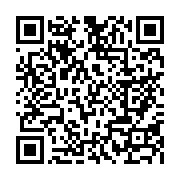 